SVEUČILIŠTE J.J. STROSSMAYERA U OSIJEKU                                                                                         OBRAZAC B2                             STUDENTSKI CENTAR U OSIJEKU, ISTARSKA 5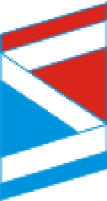 PRILOG UZ PRIJAVU NA NATJEČAJ ZA SMJEŠTAJ U STUDENTSKI DOM REDOVITIH STUDENATA SVEUČILIŠNIH I STRUČNIH STUDIJA Popunjavaju studenti koji će u ak. god. 2022./2023. upisati:Zaostajanje prve godine studijaDrugu ili treću godinu preddiplomskog sveučilišnog studija ili zaostajanjeDrugu ili treću godinu stručnog studija ili zaostajanjeDrugu, treću, četvrtu, petu ili šestu godinu integriranog preddiplomskog i diplomskog studija ili zaostajanjete studenti koji će u ak. god. 2022./2023. prvi puta upisati:Prvu godinu diplomskog sveučilišnog studija ili specijalističkoga diplomskog stručnog studija (BRUCOŠI DIPLOMCI)Razina studija (zaokružiti):   a) preddiplomski   b) stručni   c) integrirani   d) brucoš diplomacIme i prezime studenta:                                                                              Ime oca i majke:_________________________________________________             _________________________________________________Naziv učilišta: ____________________________________________________________________________________________Naziv upisanog programa: __________________________________________________________________________________(studij, smjer, usmjerenje)PODACI O STUDIJU ( ovjerava odgovorna osoba visokog učilišta)Propisano trajanje studija:____ godina _____semestara.Godina prvog upisa na studij: _________Student je trenutno upisan u ____ godinu ____ semestar akademske godine 2021./2022. Broj godina zaostajanja: ___________Broj godina mirovanja: ___________Ukupni broj stečenih ECTS bodova _____________Broj stečenih ECTS bodova u tekućoj akademskoj godini: _____________Prosjek ocjena svih položenih ispita za sve godine studija (tri decimale): ______________Pripada li studijski program znanstvenom polju koje se vodi kao deficitarno na županijskoj razini prema mjestu studiranja (Osječko-baranjska županija): Medicina, Strojarstvo, Matematika i računarstvo, Računarstvo, Dentalna medicina, Farmacija, Geografija, nastavnički smjer, Matematika, Rani i predškolski odgoj i obrazovanje, Fizika – zaokružiti:  DA   /   NEPoloženi svi propisani ispiti u tekućoj akademskoj godini (u pravilu ostvareno 60 ECTS), uključujući i bodove za završni rad – zaokružiti:  DA   /   NE    ................................................                                                                                     (mjesto i datum ovjere podataka)                                                                                                                                    ……………………………………………………	              M.P.	             ……………………………………………………(potpis studenta/ice – puno ime i prezime)		                                                     (potpis odgovorne osobe učilišta)Studenti koji će u ak. god. 2022./2023. prvi puta upisati prvu godinu diplomskog sveučilišnog studija ili specijalističkoga diplomskog stručnog studija (BRUCOŠI DIPLOMCI)Status studenta (zaokružiti):   a) nije završio preddiplomski / stručni studij                      b) završio je preddiplomski / stručni studij u tekućoj ak. god. do dana ovjere obrasca (položio sve ispite i završni ispit) c) završio preddiplomski / stručni studij ________ (upisati koje godine je završio studij)       Naziv visokog učilišta na kojem je upisao ili  namjerava upisati diplomski studij i naziv studija: ___________________________________________________________________________________________________________________________________